OFFENE KLASSE, 10. Juli 2023, Mit weichen Bewegungen ATMEN!Anfangsentspannung, Knie zum Körper ziehen, danach ausstrecken...Rückenlage:Beide Beine zum Himmel, je eines zur Seite, weg- und zum Körper ziehen, dabei den fließenden Atem beobachtenJetzt mit angehobenem Kopf – Hände im Nacken faltenSeitlage:Bein, erst angewinkelt, dann gestreckt kreisen lassen...Arm gaaanz langsam am Rand des Bewegungsmusters kreisenVierfüßler:Sprinter (Knie am Boden oder angehoben), Arm aufdrehen, Unterarm am Boden, aufdrehen, zurücksetzten, vorderes Bein strecken, volle Kobra... zur anderen SeiteAbwärts schauender Hund, Liegestütz – seitl. aufdrehen... zurück und zur anderen SeiteIm Stehen:VB, Stuhlstellung, Sprinter, seitl. aufdrehen, tief mit dem Unterarm, seitl. aufdrehen, abwärts Hund, zur anderen SeiteVB...Fersensitz, VB, dort re/li aufdrehen, VB, aufrichten, Becken hebenEinen Fuß am Gesäß aufstellen, zum/vom Knie drehen, VB, Rückbeuge, VB, Rückbeuge das untere Bein mitnehmen zum Himmel, einbeiniger Tisch... Tisch... einbeiniger Tisch auf der anderen Seite... alles in umgekehreter Reihenfolge bis zum Fersensitz – Stellung des Kindes... atmenIm Stehen, breite Grätsche... VB und Drehungen mit Atmung...In der Rückenlage, Variationen der Krokodildrehungen mit dem Atem kombinieren...Endentspannung...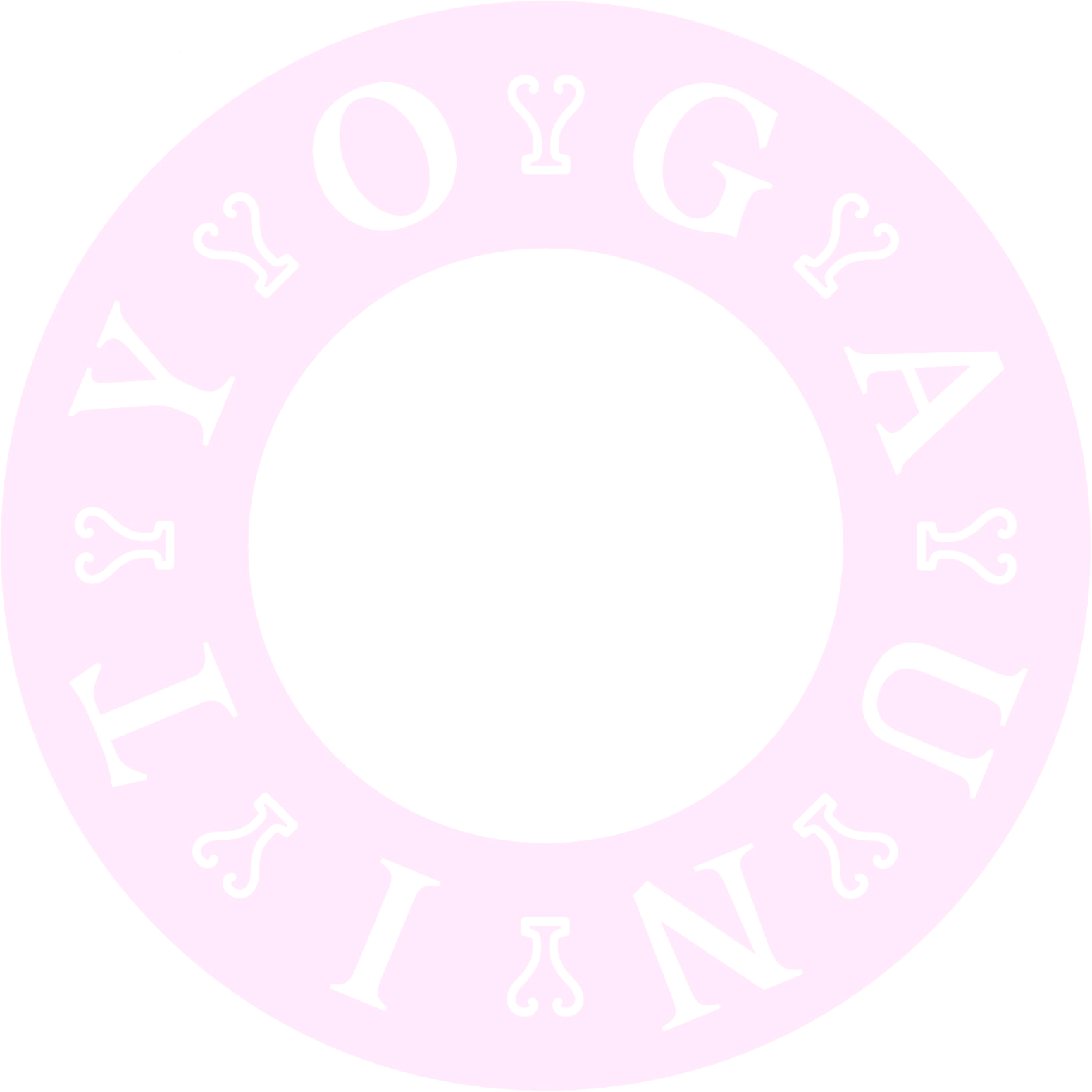 